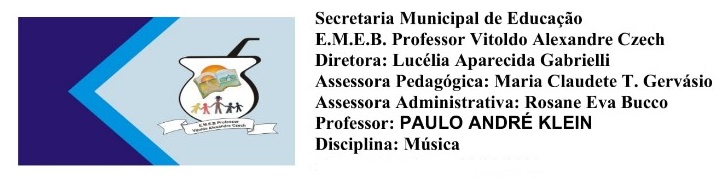 SEQUÊNCIA DIDÁTICA – MÚSICA – 07/12 A 11/12 – 4º ANOOlá galerinha, tudo bem? Espero que sim, estamos se encaminhando para a reta final das atividades. Então preciso que todos me enviem as atividades respondidas para o professor avaliar. Essa semana vamos retomar alguns exercícios sobre as NOTAS MUSICAIS e realizar uma atividade.
Com atenção olhem as notas nas linhas e nos espaços abaixo e respondam a atividade. Lembrando, a nota que está na primeira linha sempre terá o nome de nota Mi, assim como a nota que está na segunda linha sempre terá o nome de nota Sol. 
Leiam as atividades com atenção, quem realizar a impressão pode colar no caderno. ATIVIDADE 01 - Observe a imagem abaixo e responda.

NOTAS NAS LINHAS                                                 NOTAS NOS ESPAÇOS   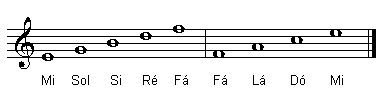 Comprete a imagem abaixo com o nome das notas musicais.               ____       ____     ____      ____     ____        ____       ____        ____         ____Observem a imagem da Tabela de valores, para a atividade da semana que vem.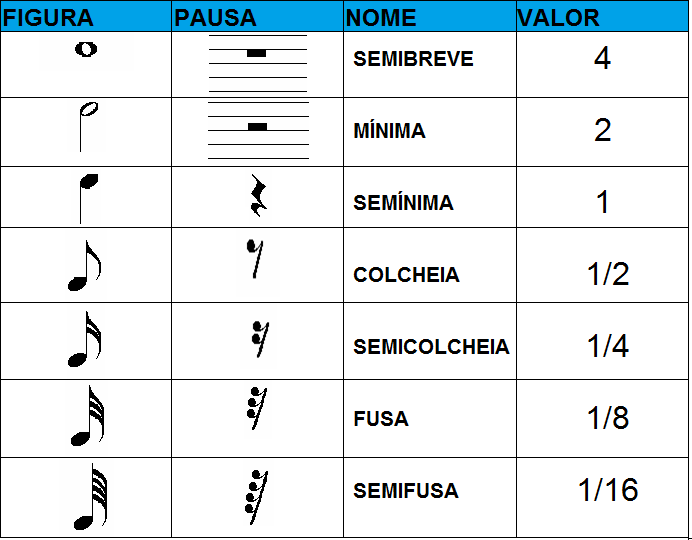 